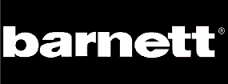 BATTE BASEBALL									BB-1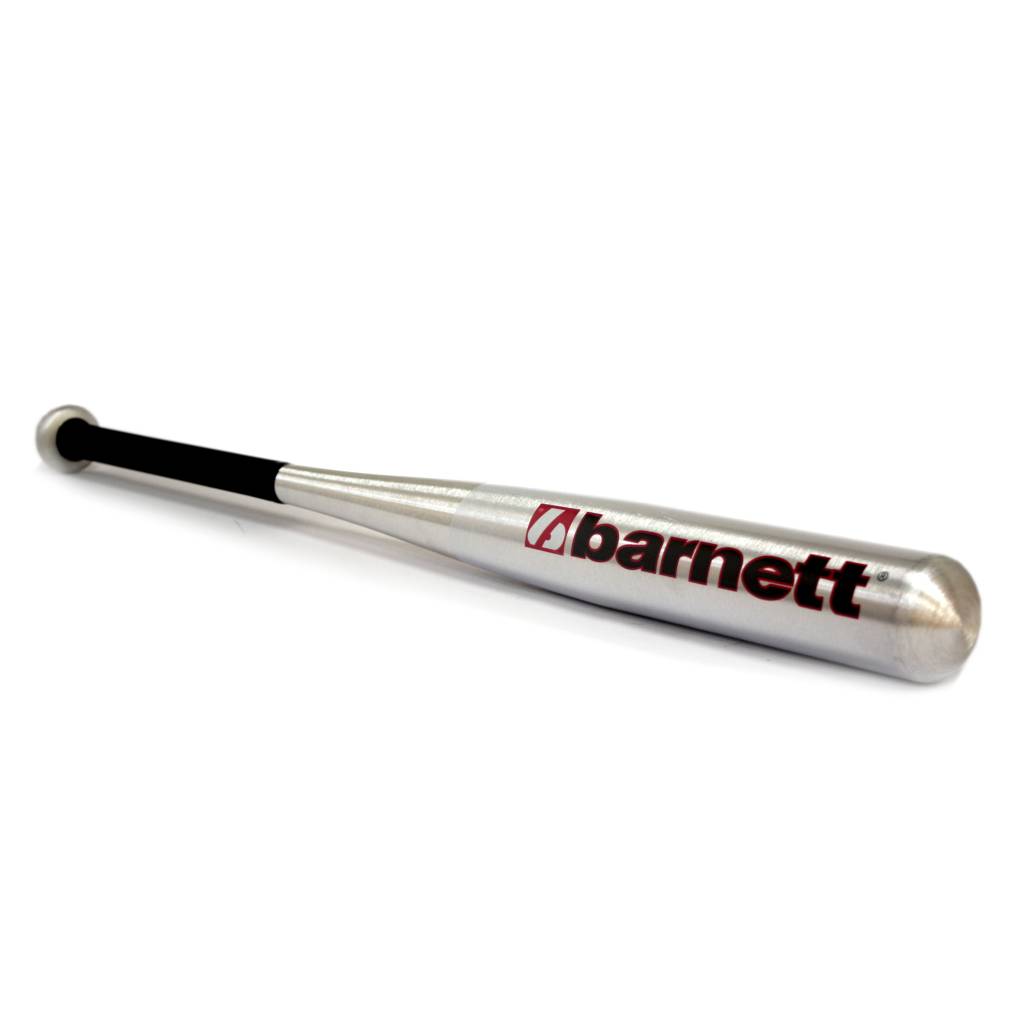 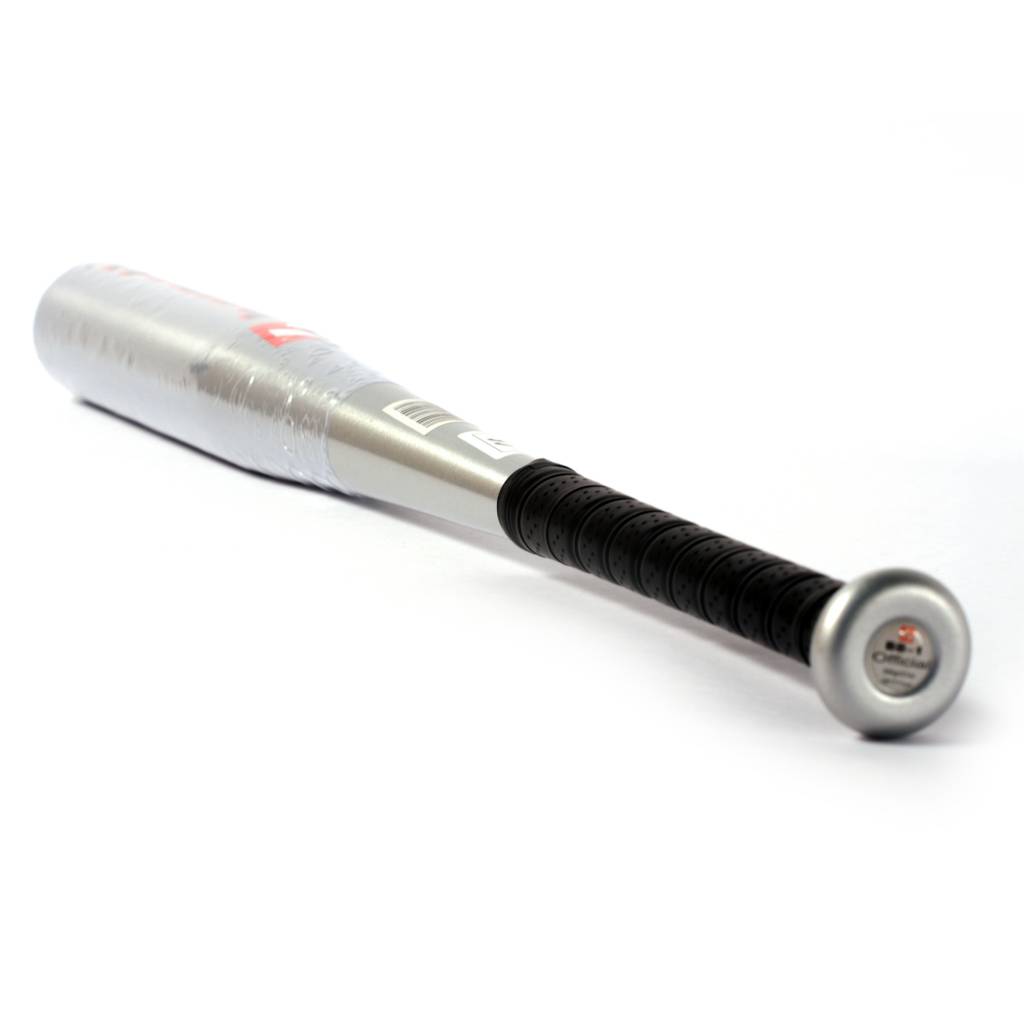 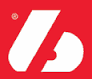 